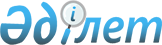 О внесении изменений в решение Баянаульского районного маслихата (очередная XLIII сессия IV созыва) от 20 декабря 2011 года N 262/43 "О бюджете Баянаульского района на 2012 - 2014 годы"Решение маслихата Баянаульского района Павлодарской области от 05 ноября 2012 года N 50/9. Зарегистрировано Департаментом юстиции Павлодарской области 13 ноября 2012 года N 3259

      В соответствии с пунктами 1, 5 статьи 109 Бюджетного кодекса Республики Казахстан, подпунктом 1) пункта 1 статьи 6 Закона Республики Казахстан "О местном государственном управлении и самоуправлении в Республике Казахстан", а также решением Павлодарского областного маслихата (ІХ сессия, V созыва) от 12 октября 2012 года N 81/9 "О внесении изменений в решение областного маслихата (ХL сессия, ІV созыва) от 6 декабря 2011 года N 404/40 "Об областном бюджете на 2012 – 2014 годы"" Баянаульский районный маслихат РЕШИЛ:



      1. Внести в решение Баянаульского районного маслихата (очередная ХLІІІ сессия ІV созыва) от 20 декабря 2012 года N 262/43 "О бюджете Баянаульского района на 2012 – 2014 годы" (зарегистрированное в Реестре государственной регистрации нормативных правовых актов за N 12-5-96, опубликованное в районной газете "Баянтау" от 13 января 2012 года N 2) следующие изменения:



      в пункте 1 решения:

      в подпункте 1):

      цифры "4477803" заменить цифрами "4484726";

      в подпункте 2) цифры "4562305" заменить цифрами "4569228";";



      приложение 1 к указанному решению изложить в новой редакции согласно приложению к настоящему решению.



      2. Контроль за выполнением настоящего решения возложить на постоянную комиссию районного маслихата по вопросам социально–экономического развития, планирования, бюджета и социальной политики.



      3. Настоящее решение вводится в действие с 1 января 2012 года.      Председатель сессии                        Г. Токпаева      Секретарь районного маслихата              Г. Талипов

Приложение        

к решению Баянаульского    

районного маслихата       

(внеочередная ІХ сессия V созыва)

от 5 ноября 2012 года N 50/9   Приложение N 1       

к решению Баянаульского     

районного маслихата        

(очередная ХLІІІ сессия ІV созыва)

от 20 декабря 2011 года N 262/43  Бюджет Баянаульского района на 2012 год (с изменениями)
					© 2012. РГП на ПХВ «Институт законодательства и правовой информации Республики Казахстан» Министерства юстиции Республики Казахстан
				КатегорияКатегорияКатегорияКатегорияКатегорияСумма, тысяч тенге 2012 годКлассКлассКлассКлассСумма, тысяч тенге 2012 годПодклассПодклассПодклассСумма, тысяч тенге 2012 годНаименованиеСумма, тысяч тенге 2012 годI. Доходы44847261Налоговые поступления76493201Подоходный налог3410322Индивидуальный подоходный налог34103203Социальный налог2696631Социальный налог26966304Hалоги на собственность1135711Hалоги на имущество873703Земельный налог35774Hалог на транспортные средства209235Единый земельный налог170105Внутренние налоги на товары, работы и услуги375242Акцизы4153Поступления за использование природных и других ресурсов340004Сборы за ведение предпринимательской и профессиональной деятельности310908Обязательные платежи, взимаемые за совершение юридически значимых действий и (или) выдачу документов уполномоченными на то государственными органами или должностными лицами31421Государственная пошлина31422Неналоговые поступления826801Доходы от государственной собственности17685Доходы от аренды  имущества, находящегося в государственной собственности17607Вознаграждения по кредитам, выданным из государственного бюджета806Прочие неналоговые поступления65001Прочие неналоговые поступления65003Поступления от продажи основного капитала456003Продажа земли и нематериальных активов45601Продажа земли45002Плата за продажу права аренды земельных участков604Поступления трансфертов370696602Трансферты из вышестоящих органов государственного управления37069662Трансферты из областного бюджета3706966Функциональная группаФункциональная группаФункциональная группаФункциональная группаФункциональная группаСумма, тысяч тенгеФункциональная подгруппаФункциональная подгруппаФункциональная подгруппаФункциональная подгруппаСумма, тысяч тенгеАдминистратор бюджетных программАдминистратор бюджетных программАдминистратор бюджетных программСумма, тысяч тенгеПрограммаПрограммаСумма, тысяч тенгеНаименованиеСумма, тысяч тенгеII. Затраты456922801Государственные услуги общего характера2731411Представительные, исполнительные и другие органы, выполняющие общие функции государственного управления239387112Аппарат маслихата района (города областного значения)14267001Услуги по обеспечению деятельности маслихата района (города областного значения)14267122Аппарат акима района (города областного значения)55095001Услуги по обеспечению деятельности акима района (города областного значения)50825003Капитальные расходы государственных органов4270123Аппарат акима района в городе, города районного значения, поселка, аула (села), аульного (сельского) округа170025001Услуги по обеспечению деятельности акима района в городе, города районного значения, поселка, аула (села), аульного (сельского) округа165465022Капитальные расходы государственных органов45602Финансовая деятельность16811452Отдел финансов района (города областного значения)16811001Услуги по реализации государственной политики в области исполнения бюджета района (города областного значения) и управления коммунальной собственностью района (города областного значения)12622003Проведение оценки имущества в целях налогообложения1313011Учет, хранение, оценка и реализация имущества, поступившего в коммунальную собственность295018Капитальные расходы государственных органов459028Приобретение имущества в коммунальную собственность21225Планирование и статистическая деятельность16943453Отдел экономики и бюджетного планирования района (города областного значения)16943001Услуги по реализации государственной политики в области формирования и развития экономической политики, системы государственного планирования и управления района (города областного значения)16763004Капитальные расходы государственных органов18002Оборона71711Военные нужды7171122Аппарат акима района (города областного значения)7171005Мероприятия в рамках исполнения всеобщей воинской обязанности717104Образование21935211Дошкольное воспитание и обучение197285123Аппарат акима района в городе, города районного значения, поселка, аула (села), аульного (сельского) округа126421004Поддержка организаций дошкольного воспитания и обучения107989025Увеличение размера доплаты за квалификационную категорию воспитателям детских садов, мини-центров, школ-интернатов: общего типа, специальных (коррекционных), специализированных для одаренных детей, организаций образования для детей-сирот и детей, оставшихся без попечения родителей, центров адаптации несовершеннолетних за счет трансфертов из республиканского бюджета200041Реализация государственного образовательного заказа в дошкольных организациях образования18232464Отдел образования района (города областного значения)70864040Реализация государственного образовательного заказа в дошкольных организациях образования708642Начальное, основное среднее и общее среднее образование1631274123Аппарат акима района в городе, города районного значения, поселка, аула (села), аульного (сельского) округа12858005Организация бесплатного подвоза учащихся до школы и обратно в аульной (сельской) местности12858464Отдел образования района (города областного значения)1618416003Общеобразовательное обучение1543143006Дополнительное образование для детей50691064Увеличение размера доплаты за квалификационную категорию учителям организаций начального, основного среднего, общего среднего образования: школы, школы-интернаты: (общего типа, специальных (коррекционных), специализированных для одаренных детей; организаций для детей-сирот и детей, оставшихся без попечения родителей) за счет трансфертов из республиканского бюджета245829Прочие услуги в области образования364962464Отдел образования района (города областного значения101158001Услуги по реализации государственной политики на местном уровне в области образования16307005Приобретение и доставка учебников, учебно-методических комплексов для государственных учреждений образования района (города областного значения)18959007Проведение школьных олимпиад, внешкольных мероприятий и конкурсов районного (городского) масштаба4662012Капитальные расходы государственных органов1520015Ежемесячные выплаты денежных средств опекунам (попечителям) на содержание ребенка-сироты (детей-сирот), и ребенка (детей), оставшегося без попечения родителей за счет трансфертов из республиканского бюджета6229020Обеспечение оборудованием, программным обеспечением детей-инвалидов, обучающихся на дому за счет трансфертов из республиканского бюджета4798067Капитальные расходы подведомственных государственных учреждений и организаций48683472Отдел строительства, архитектуры и градостроительства района (города областного значения)263804037Строительство и реконструкция объектов образования26380405Здравоохранение869Прочие услуги в области здравоохранения86123Аппарат акима района в городе, города районного значения, поселка, аула (села), аульного (сельского) округа86002Организация в экстренных случаях доставки тяжелобольных людей до ближайшей организации здравоохранения, оказывающей врачебную помощь8606Социальная помощь и социальное обеспечение1609802Социальная помощь135587451Отдел занятости и социальных программ района (города областного значения)135587002Программа занятости31486004Оказание социальной помощи на приобретение топлива специалистам здравоохранения, образования, социального обеспечения, культуры и спорта в сельской местности в соответствии с законодательством Республики Казахстан5593005Государственная адресная социальная помощь6350006Оказание жилищной помощи665007Социальная помощь отдельным категориям нуждающихся граждан по решениям местных представительных органов47961010Материальное обеспечение детей-инвалидов, воспитывающихся и обучающихся на дому749014Оказание социальной помощи нуждающимся гражданам на дому17112016Государственные пособия на детей до 18 лет10400017Обеспечение нуждающихся инвалидов обязательными гигиеническими средствами и предоставление услуг специалистами жестового языка, индивидуальными помощниками в соответствии с индивидуальной программой реабилитации инвалида5471023Обеспечение деятельности центров занятости населения98009Прочие услуги в области социальной помощи и социального обеспечения25393451Отдел занятости и социальных программ района (города областного значения)25393001Услуги по реализации государственной политики на местном уровне в области обеспечения занятости и реализации социальных программ для населения22084011Оплата услуг по зачислению, выплате и доставке пособий и других социальных выплат1239067Капитальные расходы подведомственных государственных учреждений и организаций207007Жилищно-коммунальное хозяйство13303461Жилищное хозяйство106970123Аппарат акима района в городе, города районного значения, поселка, аула (села), аульного (сельского) округа4312027Ремонт и благоустройство объектов в рамках развития сельских населенных пунктов по Программе занятости 20204312458Отдел жилищно-коммунального хозяйства, пассажирского транспорта и автомобильных дорог района (города областного значения)10858004Обеспечение жильем отдельных категорий граждан8058031Изготовление технических паспортов на объекты кондоминиумов2800472Отдел строительства, архитектуры и градостроительства района (города областного значения)91800074Развитие и обустройство недостающей инженерно-коммуникационной инфраструктуры в рамках второго направления Программы занятости 2020918002Коммунальное хозяйство1171661458Отдел жилищно-коммунального хозяйства, пассажирского транспорта и автомобильных дорог района (города областного значения)15124012Функционирование системы водоснабжения и водоотведения15124472Отдел строительства, архитектуры и градостроительства района (города областного значения)1156537006Развитие системы водоснабжения и водоотведения11565373Благоустройство населенных пунктов51715123Аппарат акима района в городе, города районного значения, поселка, аула (села), аульного (сельского) округа51715008Освещение улиц населенных пунктов14328009Обеспечение санитарии населенных пунктов4679011Благоустройство и озеленение населенных пунктов3270808Культура, спорт, туризм и информационное пространство3168891Деятельность в области культуры219866123Аппарат акима района в городе, города районного значения, поселка, аула (села), аульного (сельского) округа158380006Поддержка культурно-досуговой работы на местном уровне158380457Отдел культуры, развития языков, физической культуры и спорта района (города областного значения)36486003Поддержка культурно-досуговой работы36486472Отдел строительства, архитектуры и градостроительства района (города областного значения)25000011Развитие объектов культуры250002Спорт3722457Отдел культуры, развития языков, физической культуры и спорта района (города областного значения)3722009Проведение спортивных соревнований на районном (города областного значения) уровне2556010Подготовка и участие членов  сборных команд района (города областного значения) по различным видам спорта на областных спортивных соревнованиях11663Информационное пространство69720456Отдел внутренней политики района (города областного значения)6719002Услуги по проведению государственной информационной политики через газеты и журналы6426005Услуги по проведению государственной информационной политики через телерадиовещание293457Отдел культуры, развития языков, физической культуры и спорта района (города областного значения)63001006Функционирование районных (городских) библиотек62722007Развитие государственного языка и других языков народа Казахстана2799Прочие услуги по организации культуры, спорта, туризма и информационного пространства23581456Отдел внутренней политики района (города областного значения)9395001Услуги по реализации государственной политики на местном уровне в области информации, укрепления государственности и формирования социального оптимизма граждан7171003Реализация мероприятий в сфере молодежной политики2224457Отдел культуры, развития языков, физической культуры и спорта района (города областного значения)14186001Услуги по реализации государственной политики на местном уровне в области культуры, развития языков, физической культуры и спорта9235032Капитальные расходы подведомственных государственных учреждений и организаций495110Сельское, водное, лесное, рыбное хозяйство, особо охраняемые природные территории, охрана окружающей среды и животного мира, земельные отношения698291Сельское хозяйство21376453Отдел экономики и бюджетного планирования района (города областного значения)7463099Реализация мер по оказанию социальной поддержки специалистов7463473Отдел ветеринарии района (города областного значения)13913001Услуги по реализации государственной политики на местном уровне в сфере ветеринарии10906007Организация отлова и уничтожения бродячих собак и кошек30076Земельные отношения10102463Отдел земельных отношений района (города областного значения)10102001Услуги по реализации государственной политики в области регулирования земельных отношений на территории района (города областного значения)7029003Земельно-хозяйственное устройство населенных пунктов30739Прочие услуги в области сельского, водного, лесного, рыбного хозяйства, охраны окружающей среды и земельных отношений38351473Отдел ветеринарии района (города областного значения)38351011Проведение противоэпизоотических мероприятий3835111Промышленность, архитектурная, градостроительная и строительная деятельность75092Архитектурная, градостроительная и строительная деятельность7509472Отдел строительства, архитектуры и градостроительства района (города областного значения)7509001Услуги по реализации государственной политики в области строительства, архитектуры и градостроительства на местном уровне750912Транспорт и коммуникации1332981Автомобильный транспорт132253123Аппарат акима района в городе, города районного значения, поселка, аула (села), аульного (сельского) округа96137013Обеспечение функционирования автомобильных дорог в городах районного значения, поселках, аулах (селах), аульных (сельских) округах96137458Отдел жилищно-коммунального хозяйства, пассажирского транспорта и автомобильных дорог района (города областного значения)36116023Обеспечение функционирования автомобильных дорог361169Прочие услуги в сфере транспорта и коммуникаций1045458Отдел жилищно-коммунального хозяйства, пассажирского транспорта и автомобильных дорог района (города областного значения)1045024Организация внутрипоселковых (внутригородских), пригородных и внутрирайонных общественных пассажирских перевозок104513Прочие355719Прочие35571123Аппарат акима района в городе, города районного значения, поселка, аула (села), аульного (сельского) округа4412040Реализация мероприятий для решения вопросов обустройства аульных (сельских) округов в реализацию мер по содействию экономическому развитию регионов в рамках Программы "Развитие регионов" за счет целевых трансфертов из республиканского бюджета4412452Отдел финансов района (города областного значения)14435012Резерв местного исполнительного органа района (города областного значения)14435454Отдел предпринимательства и сельского хозяйства района (города областного значения)10345001Услуги по реализации государственной политики на местном уровне в области развития предпринимательства, промышленности и сельского хозяйства10205007Капитальные расходы государственных органов140458Отдел жилищно-коммунального хозяйства, пассажирского транспорта и автомобильных дорог района (города областного значения)6379001Услуги по реализации государственной политики на местном уровне в области жилищно-коммунального хозяйства, пассажирского транспорта и автомобильных дорог 637914Обслуживание долга81Обслуживание долга8452Отдел финансов района (города областного значения)8013Обслуживание долга местных исполнительных органов по выплате вознаграждений и иных платежей по займам из областного бюджета815Трансферты408791Трансферты40879452Отдел финансов района (города областного значения)40879006Возврат неиспользованных (недоиспользованных) целевых трансфертов35342016Возврат, использованных не по целевому назначению целевых трансфертов1448024Целевые текущие трансферты в вышестоящие бюджеты в связи с передачей функций государственных органов из нижестоящего уровня государственного управления в вышестоящий4089ІІІ. Чистое бюджетное кредитование58243Бюджетные кредиты6067510Сельское, водное, лесное, рыбное хозяйство, особо охраняемые природные территории, охрана окружающей среды и животного мира, земельные отношения606751Сельское хозяйство60675453Отдел экономики и бюджетного планирования района (города областного значения)60675006Бюджетные кредиты для реализации мер социальной поддержки специалистов606755Погашение бюджетных кредитов243201Погашение бюджетных кредитов24321Погашение бюджетных кредитов, выданных из государственного бюджета2432IV. Сальдо по операциям с финансовыми активами20160Приобретение финансовых активов2016013Прочие201609Прочие20160452Отдел финансов района (города областного значения)5450014Формирование или увеличение уставного капитала юридических лиц5450458Отдел жилищно-коммунального хозяйства, пассажирского транспорта и автомобильных дорог района (города областного значения)14710065Формирование или увеличение уставного капитала юридических лиц14710V. Дефицит (профицит)бюджета-162905VІ. Финансирование дефицита (использование профицита) бюджета162905